JP Hrvatske telekomunikacije d.d. MostarKneza Branimira bb, 88 000 Mostar, BiH | T +387 36 395000 | F +387 36 395279 | www.hteronet.ba
Identifikacijski broj: 4227270100006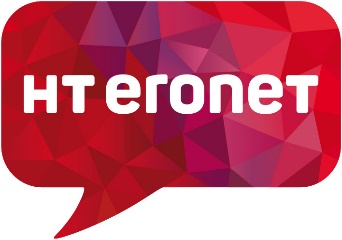 Matični-registarski broj subjekta upisanog kod Općinskog suda Mostar: 1-10868PDV broj: 227270100006
Transakcijski račun kod UniCredit bank d.d. Mostar: 3381002202007207Transakcijski račun kod Raiffeisen bank d.d. Sarajevo (filijala Mostar): 1610200023800018 Transakcijski račun kod Addiko bank d.d. Sarajevo: 3060190000145509Temeljem članka 20 a Zakona o izmjenama i dopunama Zakona o radu (Sl. novine F BiH 89/18), Uredbe o postupku prijema u radni odnos u Javnom sektoru u F BiH (Sl. novine F BiH br. 13/19 od 27.02.2019. godine i Sl. novine F BiH br. 9/21 od 3.02.2021. godine), Zakona o pravima razvojačenih branitelja i članova njihovih obitelji (Sl. novine F BiH br.54/19), članka 138 i 142 Statuta Javnog poduzeća Hrvatske telekomunikacije d.d. Mostar, članka 8 i 9 Pravilnika o radu Javnog poduzeća Hrvatske telekomunikacije d.d. Mostar, Priloga V Pravilnika o radu Javnog poduzeća Hrvatske telekomunikacije d.d. Mostar, suglasnosti FMPiK za objavu javnog natječaja za prijem u radni odnos br: 07/1-45-466/24 od 20.02.2024. godine i Odluke Uprave Javnog poduzeća Hrvatske telekomunikacije d.d.  Mostar broj: UD-3-10-29/24 od 28.02.2024. godine, JP Hrvatske telekomunikacije d.d. Mostar, raspisujeJ A V N I   O G L A Sza prijem radnika u radni odnos na neodređeno vrijeme uz probni radKORPORATIVNA JEDINICA ZA FINANCIJEStručni suradnik za upravljanje skladišnim prostorom 1, Grupa za upravljanje skladišnim prostorom, Odjel za logistiku, upravljanje nekretninama i voznim parkom, Korporativna jedinica za financije, 1 (jedan) izvršitelj, minimalno 3 godine radnog iskustva na istim ili sličnim poslovima, probni rad 6 mjeseci, mjesto rada Široki BrijegOpis posla: Prijem zahtjeva za izdavanjem robe/materijalaProsljeđivanje zahtjeva u skladište Ulaz-izlaz robe/materijala  Ažurna evidencija o svim promjenama u skladištu Tjedna i mjesečna izvješća o stanju na skladištu i promjenama tijekom mjeseca Prijedlozi za rashodovanje i upravljanje skladišnim minimumom Izvješća o robi / materijalu – starim zalihama Organizacija internog transporta Upravljanje ambalažom i otpadom Samostalno  obavljanje svih zadanih poslovaSudjelovanje u različitim projektima unutar i izvan odjela  s ciljem pružanja podrške i rješenja vezanih uz logistiku Redovna i ad-hoc izvješća vezanih uz područje odgovornostiPriprema ostalih izvješća na zahtjev Rukovoditelja odjela Ostali poslovi po nalogu neposrednog rukovoditeljaStručni suradnik za financijsko poslovanje 1, Sektor za financijsko poslovanje, Korporativna jedinica za financije, 1 (jedan) izvršitelj, minimalno 3 godine radnog iskustva na istim ili sličnim poslovima, probni rad 6 mjeseci, mjesto rada MostarOpis posla: Priprema materijala za sjednice Odbora iz domene direktora SektoraPrati izvršenje zadataka, aktivnosti, protok informacija i odluka Uprave u području djelovanja direktora Sektora financijskog poslovanjaOrganizira i koordinira poslove direktora sektora  za računovodstvo i kontroling na internoj i eksternoj razini unutar njegovog područja nadležnostiVodi zapisnike sa sastanakaOsigurava profesionalnu komunikaciju unutar Korporativne jedinice za financije i s ostalim poslovnim jedinicama unutar Poduzeća, te vanjsku pismenu i usmenu komunikaciju na stranom jezikuOsigurava upravljanje projektom u slučaju posebnih projekataSudjelovanje u različitim projektima unutar i izvan ureda s ciljem pružanja podrške i rješenja vezanih uz ured direktoraPraćenje  statusa  aktivnosti po projektima direktora Sektora Ostali poslovi po nalogu neposrednog rukovoditeljaDIREKCIJA ZA POKRETNU MREŽUStručni suradnik za komutacijske sustave 2, Grupa za planiranje i razvoj komutacijskih sustava fiksne mreže, Odjel za planiranje i razvoj komutacijskih i upravljačkih sustava, Sektor za planiranje i razvoj mreža, Direkcija za pokretnu mrežu, 1 (jedan) izvršitelj, minimalno 1 godina radnog iskustva na istim ili sličnim poslovima, probni rad 6 mjeseci, mjesto rada MostarOpis posla: Provodi redovito održavanje sustavaProvodi redovito održavanje sustava korisničke baze podataka  i osigurava kontinuiranu funkcionalnost uslugaOsigurava visoku dostupnost, pouzdanost i kvalitetu sustavaU cilju otklanjanja tehničkih nedostataka i uočenih grešaka na sustavu provodi sve potrebne aktivnosti  predviđene  ugovorima o održavanju (SLA)Sudjeluje u izradi i implementaciji procedura i procese za upravljanje i nadzor sustavaAktivno sudjeluje u definiranju sučelja za nadzor i upravljanje sustavimaIdentificira probleme, određuje prioritete i nudi kvalitetna rješenjaOsigurava pokazatelje uspješnosti tehničkih sustava (KPI) unutar zadanih vrijednostiProvodi procjenu rezultata mjerenja i predlaže aktivnosti u cilju optimizacije tehničkih resursa i usluga komutacijskog sustavaSudjeluje u aktivnostima u slučaju krizne situacijePeriodički provodi proces pohrane korisničkih i sistemskih podataka komutacijskog sustava, te organizira skladištenje snimljenog materijala sukladno pravilima strukePrati stupanj iskorištenosti kapaciteta sustava procjenjuje i predlaže potrebita proširenjaIzvršava naloge za rekonfiguraciju mrežnih parametara i resursaSamostalnost u obavljanju poslovaProvodi povjerene projektne zadatkeSudjeluje u izradi planove za implementaciju novih komutacijskih tehnologija i uslugaImplementira nova tehnička rješenja u svrhu poboljšanja kvalitete, pouzdanosti i dostupnosti sustavaProvodi aktivnosti vezane uz ugovore o održavanjuProvodi planove za postupanje u kriznim situacijama i sudjeluje u aktivnostima s ostalim sektorima unutar kompanije i vanjskim partnerimaSudjeluje u implementaciji i verifikaciji novih tehnologija i usluga u komutacijskim sustavimaIzvodi otvaranje/zatvaranje numeracije na zahtjev regulatora, drugog telekom operatera ili korisničke službeProvjerava i izvješćuje o kvaliteti implementiranih rješenja u mrežamaSudjeluje u realizaciji projekata koji će doprinijeti poboljšanju kvalitete, stabilnosti mreža i zadovoljstvu korisnikaIdentificira rizike i predlaže rješenjaDefinira ključne pokazatelje uspješnosti i obavlja sustavno praćenje u svrhu optimizacije i daljnjeg planiranja i razvoja komutacijskih sustavaSudjeluje u instalaciji nove aplikacijske podrške u komutacijskim sustavimaSudjeluje u implementaciji i verifikaciji novih tehnologija i usluga u komutacijskim sustavimaSudjeluje u procesu uspostave i aktivacije interkonekcijskih vezaSudjeluje u izradi i praćenju provedbe ugovora o održavanjuPruža tehničku podršku u svrhu definiranja i implementacije novih usluga i servisaSudjeluje u procesima nabave opreme, softvera i usluga Koordinira i surađuje sa ostalim sektorima i vanjskim partnerima pri implementaciji rješenja u svrhu kvalitetnijeg rješavanja žalbi korisnikaAnalizom problema i tehničkom stručnošću sudjeluje u rješavanju kompleksnih korisničkih žalbiOsigurava provođenje poslova s minimalnim utjecajem na kvalitetu mrežeNadzire, koordinira i osigurava visoku kvalitetu radova na sustavimaPruža tehničku podršku pri optimizaciji sustavaSudjeluje u analizi poslovnih procesa vezanih uz upravljanje mreže, te vrši savjetovanje o mogućim poboljšanjima Sudjeluje u procesu otkrivanja i eliminacije mrežnih zastojaProvodi tehničku obuku manje iskusnih članova timaPruža tehničku pripomoć kod provedbe specijaliziranih i rutinskih aktivnostiSudjeluje u različitim projektima unutar i izvan sektora s ciljem pružanja podrške i rješenja vezanih za komutacijske sustave mobilne mrežePraćenje tehnoloških trendova te predlaganje smjernica razvoja mrežeIzrada razvojnih planova jezgrene mrežeSudjelovanje u razvoju i implementaciji novih mrežnih sustava i uslugaPredlaganje nabave tehnološki naprednih proizvoda i uslugaNadzire i analizira rad sustava na osnovu dostupnih podataka te predlaže rješenja za njihovo poboljšanje Prikuplja i analizira podatke za potrebe izvješćivanjaKreira i dostavlja izvješćaKontinuirano prati modele izvješćivanja unutar kompanijeOsigurava ulazne podatke za izradu izvješća o performansama komutacijskog sustava Ostali poslovi po nalogu neposrednog rukovoditelja  Stručni suradnik za razvoj i obračun korisničkih usluga 2, Grupa za razvoj i obračun korisničkih usluga, Odjel za usluge i servisne platforme, Sektor za IT i usluge, Direkcija za pokretnu mrežu, 1 (jedan) izvršitelj, minimalno 1 godina radnog iskustva na istim ili sličnim poslovima, probni rad 6 mjeseci, mjesto rada MostarOpis posla: Razvoj i implementacija marketinških usluga iz pozicije pružanja i obračuna uslugaRealizacija i implementacija tarifa, tarifnih modela i zona pozivanjaRealizacija i testiranje mogućnosti roaming korištenja i obračuna uslugaKoordinira i provodi funkcionalne testove pružanja i obračuna usluga pri funkcionalnoj nadogradnji obračunskog sustavaSamostalnost u obavljanju poslovaSudjelovanje u implementaciji i optimizaciji projekata pružanja i obračuna uslugaObuhvaćanje znanja sa projekta i davanje povratnih informacija članovima tima – prenošenje najboljih metoda na druge projekteSudjeluje u izradi post-projekt procjene rezultata projekta i rješavanju post-projekt poteškoća/ishoda iz tehničke domeneSudjeluje u projektima koji će doprinijeti optimizaciji poslovnih procesa, poboljšanju kvalitete i stabilnosti sustava i zadovoljstvu korisnika Identificira rizike i predlaže rješenjaIzvješćuje o kvaliteti izvršenih poslovaSudjelovanje u različitim projektima unutar i izvan sektora s ciljem pružanja podrške i rješenja vezanih uz usluge obračunskog sustavaOsigurava tehničku podršku marketingu i prodaji pri izradi specifikacija i implementaciji usluga sukladno marketinškim zahtjevimaOsigurava tehničku podršku drugim organizacijskim cjelinama pri rješavanju korisničkih pritužbi i osigurava pravovremenost dostupnih informacija o načinu funkcioniranja pojedinih uslugaAktivna suradnja sa svim ostalim sektorima i odjelima unutar DruštvaDefiniranje i organiziranje podrške ostalim poslovnim područjima Definiranje i koordiniranje aktivnosti vezanih uz ugovore o održavanju usluga obračunskog sustavaKontinuirani rad na poboljšanju postojećih sustava i procesa grupe i odjelaRazmjena informacija, iskustava, ekspertize i najboljih praksi u svrhu poboljšanja postojećih procesa i unapređenja poslovanjaOstali poslovi po nalogu neposrednog rukovoditelja  UvjetiOpći uvjeti: Da je državljanin BiHDa ima navršenih 18 godina životaDa ima opću zdravstvenu sposobnost za obavljanje poslova navedenog radnog mjesta (samo kandidat koji bude izabran dužan je dostaviti liječničko uvjerenje  kao dokaz da njegovo zdravstveno stanje i psihofizičke sposobnosti odgovaraju uvjetima radnog mjesta na koje je izabran)Da se protiv njega ne vodi kazneni postupak (samo kandidat koji bude izabran dužan je dostaviti uvjerenje da se protiv njega ne vodi kazneni postupak)Posebni uvjeti:- za radno mjesto pod rednim brojem 1): VSS/VII, drugi ciklus visokog obrazovanja, ekonomski fakultet, poznavanje rada na računalu, organizacijske sposobnosti, spremnost na timski rad, najmanje 3 (tri) godine radnog iskustva na istim ili sličnim poslovima- za radno mjesto pod rednim brojem 2): VSS/VII, drugi ciklus visokog obrazovanja, ekonomski fakultet, znanje stranog jezika, poznavanje rada na računalu, organizacijske sposobnosti, spremnost na timski rad najmanje 3 (tri) godine radnog iskustva na istim ili sličnim poslovima- za radno mjesto pod rednim brojem 3 i 4): VSS/VII, drugi ciklus visokog obrazovanja, fakultet elektrotehnike, računarstva ili informatike, znanje stranog jezika, poznavanje rada na računalu, najmanje 1 (jedna) godina radnog iskustva na istim ili sličnim poslovimaUz uredno popunjenu i vlastoručno potpisanu Prijavu na javni oglas (obrazac prijave je na internet stanici Poduzeća – www.hteronet.ba i u uredu  protokola, na adresi Kneza Branimira b.b. Mostar), dostaviti i slijedeću dokumentaciju:životopis,uvjerenje o državljanstvu, izvod iz matične knjige rođenih,diplomu/svjedodžbu(ukoliko je diploma/svjedodžba stečena u nekoj drugoj državi nakon 06.04.1992. godine, obvezno uz diplomu dostaviti i ovjerenu kopiju nostrificirane/priznate diplome/svjedodžbe)uvjerenje/potvrdu prethodnog poslodavca o radnom iskustvu na istim ili sličnim poslovima uz preciziranje poslova na kojima je radio/radi i dužine radnog odnosa na navedenim poslovima dokaz o poznavanju rada na računaludokaz o znanju stranog jezika, ukoliko je isto traženo kao uvjet za poziciju na koju se dostavlja prijavaPrioritet pri zapošljavanju pod jednakim uvjetima imaju osobe iz članka 2  Zakona o pravima razvojačenih branitelja i članova njihovih obitelji (Službene Novine F BiH broj 54/19)Kandidati koji se pozivaju na prioritet pri zapošljavanju sukladno Zakonu o pravima razvojačenih branitelja i članova njihovih obitelji (Službene novine F BiH broj 54/19) dužni su dostaviti  dokaze o prioritetu upošljavanja i to:Dokaz da su nezaposleni,Dokaz da imaju status razvojačenog braniteljaDokumentacija se dostavlja u originalu ili ovjerenim kopijama. Ukoliko kandidati dostavljaju dokumentaciju u ovjerenoj kopiji, ovjerene kopije ne smiju biti starije od 6 mjeseci.Kandidati koji se prijavljuju na više radnih mjesta podnose prijavu za svako radno mjesto pojedinačno i uz svaku prijavu dostavljaju traženu dokumentaciju. U tom slučaju, dovoljno je uz jednu prijavu dostaviti originale ili ovjerene kopije dokumentacije, dok u drugim prijavama mogu dostaviti obične kopije dokumentacije s naznakom prijave u kojoj se nalaze originali ili ovjerene kopije zahtijevane  dokumentacije.Neuredne, nepotpune i ne blagovremene prijave bit će odbačene zaključkom. Kandidati čije su prijave uredne, potpune i blagovremene biti će pismenim putem  obaviješteni o mjestu, datumu i vremenu održavanja pismenog dijela ispita. Smatra se da je kandidat zadovoljio na pismenom ispitu ukoliko je osvojio najmanje 60% bodova od ukupno mogućih 100%.O mjestu, datumu i vremenu polaganja usmenog  ispita, kandidati će biti obaviješteni usmeno ili pismeno putem e-mail-a. Ako kandidat koji je uredno pozvan ne pristupi testiranju smatra se da je povukao prijavu na oglas. Prijave na oglas s potrebnom dokumentacijom u zatvorenoj omotnici dostaviti u roku od 8 (osam) dana od dana objavljivanja u dnevnoj novini Oslobođenje.Kandidat je obvezan na poleđini omotnice naznačiti svoje ime, prezime i adresuPrijave se dostavljaju poštom ili osobno putem protokola na adresu:JP Hrvatske telekomunikacije d.d.  Mostar, Kneza Branimira b.b., 88 000 Mostar, sa naznakom: Prijava na javni oglas za radno mjesto _________________________________________________,                                                                                                        (naziv radnog mjesta) pod rednim brojem __________________________                                          (redni br. u javnom oglasu)Izbor iz reda prijavljenih kandidata koji ispunjavaju uvjete oglasa izvršit će se sukladno Zakonu o radu F BiH, Uredbi o postupku prijema u radni odnos u javnom sektoru u F BiH, Zakonu o pravima razvojačenih branitelja i članova njihovih obitelji, Pravilniku o radu Javnog Poduzeća Hrvatske telekomunikacije d.d. Mostar i Odluci Uprave Društva